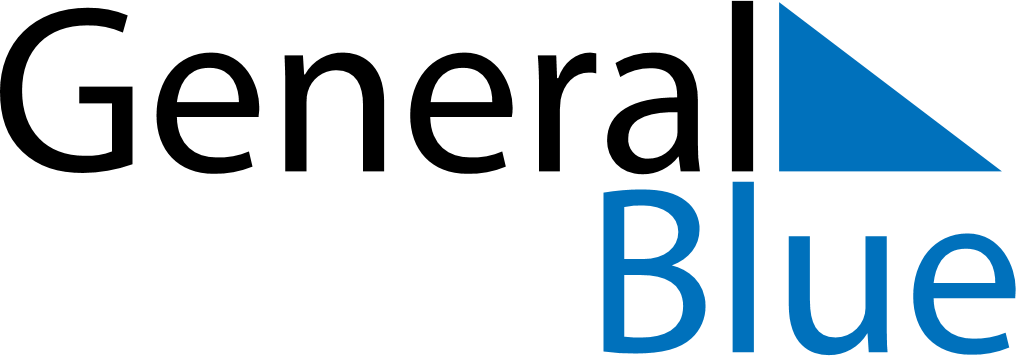 February 2018February 2018February 2018New ZealandNew ZealandSUNMONTUEWEDTHUFRISAT12345678910Waitangi Day111213141516171819202122232425262728